Informal Commands of Regular VerbsAffirmative Informal CommandsInformal commands are used with people you normally address with the tú form (friends, classmates, siblings, parents, and pets)The tú command is the same as the Él, Ella, Ud. Form of the present tense. Subject Pronouns are usually omitted (start your command with the verb) Negative Informal CommandsConjugate the verb to the YO formDrop the –o endingReverse the tú form ending (ar verbs =  -es ending  / -er & -ir verbs =  -as ending)Put a “NO” in front of the verbEjercicio A:  Using the Natural Disasters Vocabulary, change the expressions to Informal COMMANDS
	     Modelo:  Gritar si hay un incendio  ¡Grita si hay un incendio!.  (Rest after exercising) Llamar a los bomberos Apagar el incendio Oír los gritos Esconderse detrás de los muebles Bajar las escaleras No quemarse  No tratar de engañar (trick) a tu hermana No perder (eie) la esperanza (hope) Ejercicio B:  You want everyone attending a party at your house to have a good time.  You tell them to do the following:
 	            Modelo: ¡Tomás, (tomar) más resfresco!   ¡Tomás, toma más refresco! ¡Juan, ___________________(comer) otro pedazo (piece) de pastel (cake)!¡Grace, ___________________(tocar) otra canción en la guitarra!¡Emilio, ___________________(bailar) con Luisa!¡Esmeralda, ___________________(participar) en los juegos!¡Antonio, ___________________(contar oue) (to tell, recount) un chiste (joke)!¡Ricky, ___________________(abrir) un regalo (a gift)!Ejercicio C:  Several friends stayed after the party to help Gregorio clean up.  Express what Gregorio told each one to to.
 	Modelo:  Vinny / sacar la basura   ¡Vinny, saca la basura! Lisa / guardar los refrescos  Emilia / pasar la aspiradora (vacuum) Sonia / lavar los platos  Jack / ayudar a Paco  Catalina / poner la comida en la cocina 3.  Affirmative & Negative Tú Commands of Irregular Verbs  Ejercicio D:  The News are announcing a storm in your area. You are trying to calm down tour sister and keep her safe.
	Modelo:  No tener miedo   No tengas miedo. No gritar  No ponerse nerviosa No decir mentiras No hacer ruido (noise) No salir sola de la casa No ir al primer piso de la casa No comenzar a llorarEjercico E:  Ricky has a new puppy and is trying to train him.  Use the familiar command of the verbs in parentheses to express the commands Ricky gives the puppy.  The first one has been done for you. (Venir)¡ ___Ven___ aquí!(Sentarse eie) ¡ ______________________!(Dar)  ¡ ______________________ el juguete!(Traer)  ¡ ______________________ la pelota!(Buscar)  ¡ ______________________ el hueso (the bone)!(Caminar) ¡ ______________________ más despacio (slower)!(Prestar) ¡ ______________________ atención!	(Ladrar) ¡ ______________________ (to bark)(Ponerse) ¡ ______________________ de pie!InfinitveTú CommandMeaningAbrirAbreOpenCerrar (eie)CierraCloseDar una vueltaDa una vueltaTurn aroundEstacionar / AparcarEstaciona / AparcaPark (the car)Conducir / ManejarConduce / ManejaDriveDoblarDoblaTurnLevantarse *reflexiveLevántateGet upSeguir (ei)SigueFollow / ContinueAcostarse (oue) *reflexiveAcuéstateGo to bedInfinitveNegative Tú CommandMeaningAbrirNo abrasDon’t openCerrar (eie)No cierresDon’t closeDar una vueltaNo des una vueltaDon’t turn aroundEstacionar / AparcarNo estaciones / No aparquesDon’t park (the car)Conducir* / ManejarNo conduzcas* / No manejesDon’t driveDoblarNo doblesDon’t turnLevantarse *reflexiveNo te levantesDon’t get upSeguir (ei)No sigas*Don’t follow/continueAcostarse (oue)No te acuestesDon’t go to bedInfinitiveAffirmative MeaningNegativeMeaningVenir  *GO verb/eieVenCome (here)No vengasDon’t come (here)Decir  *GO verb / eiDi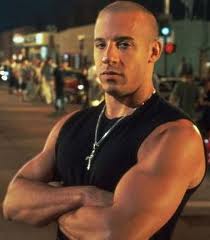 Tell/SayNo digasDon’t tell/saySalir   *GO verbSalLeaveNo salgasDon’t leaveHacer  *GO verbHazDo / MakeNo hagasDon’t do/makeTener*GO verb /eieTenHaveNo tengasDon’t haveIr  VeGoNo vayasDon’t goVerVeLook/seeNo veasDon’t look/seePoner  *GO verbPonPutNo pongasDon’t putSerSéBeNo seasDon’t be